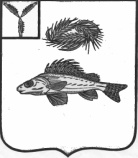 СОВЕТНОВОСЕЛЬСКОГО МУНИЦИПАЛЬНОГО ОБРАЗОВАНИЯЕРШОВСКОГО  РАЙОНА САРАТОВСКОЙ ОБЛАСТИРЕШЕНИЕот  21.11.2017  года								№ 87-162В соответствии с Федеральным законом от 06.10.2003г. №131-ФЗ «Об общих принципах организации местного самоуправления в Российской Федерации», Гражданским кодексом РФ и Земельным кодексом РФ от 25.10.2001г.№136-ФЗ, руководствуясь Уставом Новосельского муниципального образования Ершовского района Саратовской области, Совет Новосельского  МО  РЕШИЛ:Внести в решение Совета Новосельского муниципального образования от 15.06.2012г.№ 66-178 «О правилах благоустройства,обеспечения чистоты и порядка на территории Новосельского муниципального образования» следующие изменения:абзац 2 пункта 5.1.1. исключить; пункт 6.2.  исключить;пункт 6.4. исключить;абзац 1пункта 2.1. исключить;в  пункте 2.11 абзац 3 «граница прилегающих территорий	 определяется» и далее по тексту исключить.Разместить настоящее решение на официальном сайте администрации Ершовского  муниципального района.Глава  Новосельского муниципального образования :                                           Н.А.Закурдаев.                      О внесение изменений в решениеСовета Новосельского МО №66-178от 15.06.2012 г. «О правилах благоустройства, обеспечения чистоты и порядка на территории Новосельского муниципального образования.»